St Piran’s Cross C of E Multi-Academy Trust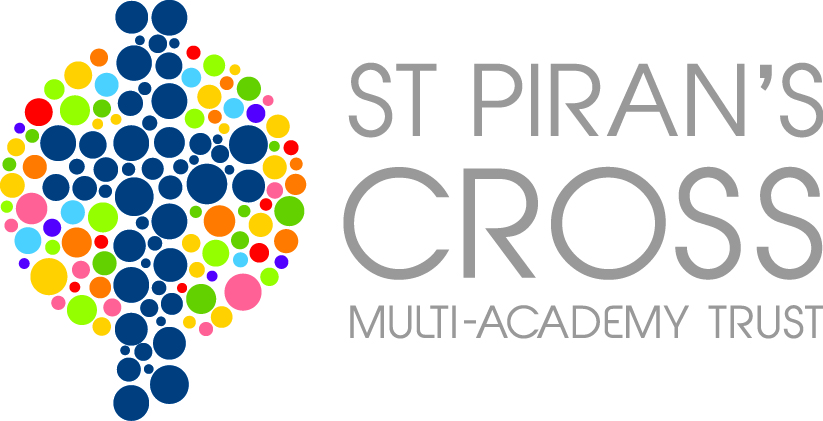 PE Premium Report – Grampound Road Predicted Spend Report for the Period 1st September 2015- 31st August 2016This funding is due to be received between the dates stated above during the grant period 2015/2016 and 2016/2017.  Below is the predicted spending plans for the grant this academic year. Purpose of the grantThis funding must be used to fund improvements to the provision of PE and sport, for the benefit of primary-aged pupils, in the 2015 to 2016 academic year so that they develop healthy lifestyles.Basis of allocationAllocations for the academic year 2015/16 are calculated using the number of pupils in Years 1 to 6, and those age 5 in Year R, as recorded on January 2015 Census (referred to as “eligible pupils” below), as follows:• Schools with 17 or more eligible pupils receive £8,000 plus £5 per eligible pupil.Number of Pupils and PE Premium Grant Received 1st September 2015- 31st August 2016Number of Pupils and PE Premium Grant Received 1st September 2015- 31st August 2016Number of Pupils and PE Premium Grant Received 1st September 2015- 31st August 2016Number of Pupils and PE Premium Grant Received 1st September 2015- 31st August 2016Predicted Total number of pupils on roll eligible for fundingPredicted Total number of pupils on roll eligible for fundingPredicted Total number of pupils on roll eligible for funding103Predicted amount of PE Premium Grant allocated for the period 1/9/2015 – 31/08/2016Predicted amount of PE Premium Grant allocated for the period 1/9/2015 – 31/08/2016Predicted amount of PE Premium Grant allocated for the period 1/9/2015 – 31/08/2016£8515Carried forward amount from previous period Carried forward amount from previous period Carried forward amount from previous period £0Amount of PE Premium received in this period Amount of PE Premium received in this period Amount of PE Premium received in this period £8515Total amount of PE Premium Total amount of PE Premium Total amount of PE Premium £8515Nature of Support 1st September- 31st August 2015 and allocation of PE PremiumAmountHow will the effects of this support be measured?How will the effects of this support be measured?Roseland Cluster GroupAndy Ayres£3600Through pupil conferencing and observation of improved engagement and enthusiasm by pupils. Pupil questionnaires. Teachers/staff confidence increased by being up skilled from specialist teachers.Feedback from Roseland Staff on pupil’s skills and progress.Access to specialist teaching and impact on PE measured through PE observations and monitoring.Through pupil conferencing and observation of improved engagement and enthusiasm by pupils. Pupil questionnaires. Teachers/staff confidence increased by being up skilled from specialist teachers.Feedback from Roseland Staff on pupil’s skills and progress.Access to specialist teaching and impact on PE measured through PE observations and monitoring.The Cornish Cricket Company Autumn Term 15£1444Through pupil conferencing and observation of improved engagement and enthusiasm by pupils. Through assessment and monitoring of the progression of skills. Uptake of sport activities.Teachers/staff confidence increased by being up skilled.Access to specialist teaching and impact on PE measured through PE observations and monitoring.Through pupil conferencing and observation of improved engagement and enthusiasm by pupils. Through assessment and monitoring of the progression of skills. Uptake of sport activities.Teachers/staff confidence increased by being up skilled.Access to specialist teaching and impact on PE measured through PE observations and monitoring.The Cornish Cricket Company Spring Term 16£1058Through pupil conferencing and observation of improved engagement and enthusiasm by pupils. Through assessment and monitoring of the progression of skills. Uptake of sport activities.Teachers/staff confidence increased by being up skilled.Access to specialist teaching and impact on PE measured through PE observations and monitoring.Through pupil conferencing and observation of improved engagement and enthusiasm by pupils. Through assessment and monitoring of the progression of skills. Uptake of sport activities.Teachers/staff confidence increased by being up skilled.Access to specialist teaching and impact on PE measured through PE observations and monitoring.The Cornish Cricket Company Summer Term 16£1680Through pupil conferencing and observation of improved engagement and enthusiasm by pupils. Through assessment and monitoring of the progression of skills. Uptake of sport activities.Teachers/staff confidence increased by being up skilled.Access to specialist teaching and impact on PE measured through PE observations and monitoring.Through pupil conferencing and observation of improved engagement and enthusiasm by pupils. Through assessment and monitoring of the progression of skills. Uptake of sport activities.Teachers/staff confidence increased by being up skilled.Access to specialist teaching and impact on PE measured through PE observations and monitoring.Total Expenditure £7782Carried Forward  £733